Design the 110th badge competition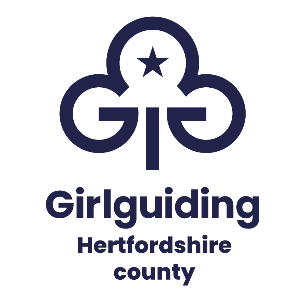 Name: 		___________________________________Unit/Section Name: __________________________________Age: 			________________